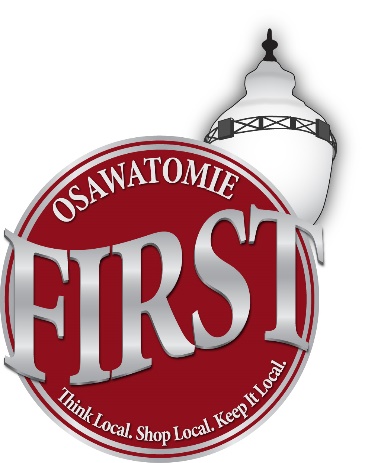 OSAWATOMIE CHAMBER OF COMMERCEThink Local.  Shop Local.  Keep it Local.509 5th Street, P.O. Box 63Osawatomie, KS 66064Phone (913) 755-4114E-Mail:  chamber@osawatomiechamber.orgWebsite:  www.osawatomiechamber.org2021 MEMBERSHIP APPLICATION/RENEWAL FORMBusiness MembershipBusiness Name: ___________________________________________________Contact Person and Title:_____________________________________________Physical Address: __________________________________________________Mailing Address:___________________________________________________Website/Facebook Address : __________________________________________Business Phone:___________________________________________________  Cell Phone: _______________________________________________________E-Mail Address(es) that would like to receive Friday’s Weekly E-Mail Blast:________________________________________________________________________________________________________________________________Individual/Family Membership:Member Name:  ___________________________________________________Mailing Address: ___________________________________________________E-mail Address:   ___________________________________________________Phone Number:  ___________________________________________________CIRCLE any information above you DO NOT want posted on the Chamber Directory.2021 Membership Dues(Membership Runs from January 1st to December 31st)Please mark the appropriate category and submit your investment along with the completed membership information form.  Make checks payable to Osawatomie Chamber of Commerce._____	Family/Personal:					$50.00For persons not actively engaged in business but interested in supporting Osawatomie’s business community_____	Civic Non-Profit Groups:  			$75.00		Churches and Civic Groups like Rotary, etc._____	Home Based Businesses:                                  $100.00		Designed to bring exposure to our home-based individuals selling goods or 		services from their home or Internet _____	Out of Territory: 					$100.00For businesses (other than utilities) located more than 3 miles from Osawatomie City limits_____	Utilities:						$300.00Flat fee for all Electric, Telephone, Gas, Internet, Satellite and similar companies regardless of location or number of employees		Businesses located within Osawatomie City limits:_____	1-5 Full Time Employees			$175.00_____	6-10 Full Time Employees			$225.00_____	11-15 Full Time Employees			$275.00_____	16-25 Full Time Employees		$325.00_____	More than 25 Full Time Employees	$425.00Please note: Two part-time employees equal one full time employee.  If employees are seasonal, do a yearly average.A 5% discount is available if paid in full on or before January 15th, 2021.  Membership dues can be paid in monthly, quarterly, or six-month installments, but the discount does not apply to installment plans.  Please note your preferred payment schedule if making payments.  Dues are tax deductible.2021 Dues (from appropriate category listed above)			__________Less 5% discount if paid in full by January 15th, 2021		__________Optional Voluntary Contribution for Chamber Operations		__________Amount Enclosed:		__________Balance Due:			__________Thank you for your participation and support of the Osawatomie Chamber of Commerce.